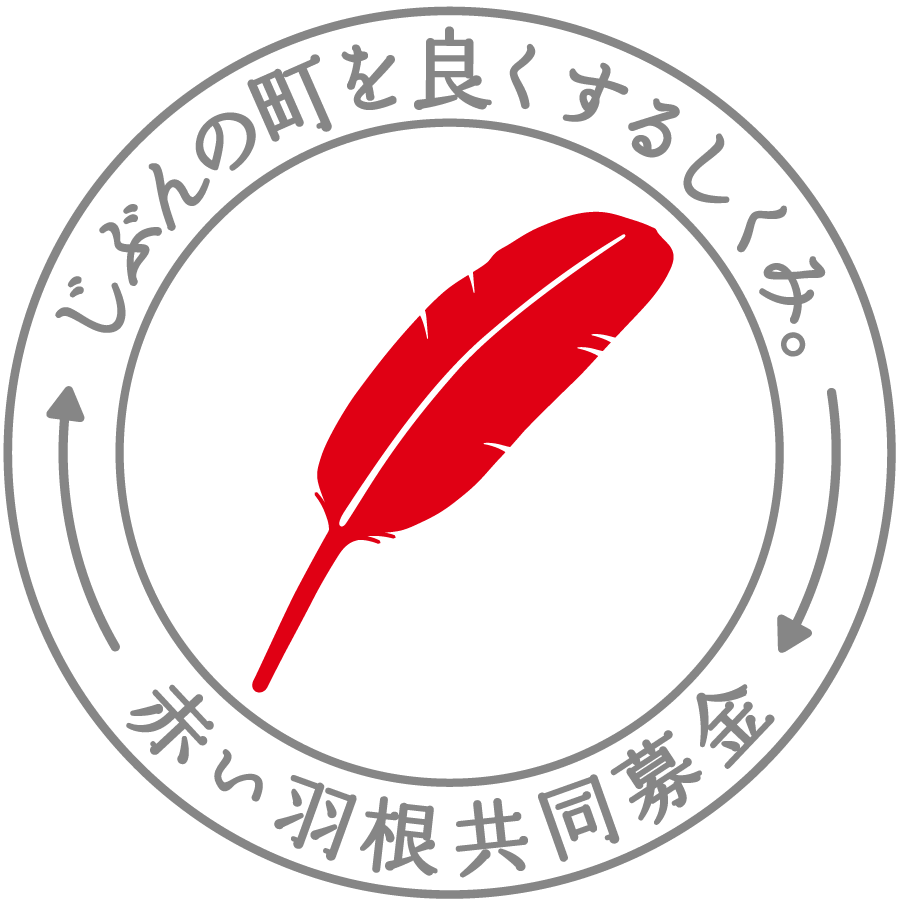 （様式２）令和4年度 赤い羽根 いのちをつなぐ支援活動完了報告書令和　　　年　　　月　　　日　　社会福祉法人和歌山県共同募金会会長　様令和　　年　　月　　日付和共募第　　　号で助成決定のあった事業が下記のとおり完了したので報告します。記＜添付書類＞　　①助成金交付請求書(様式3)　　②助成事業収支内訳表（自由様式）　　③活動報告書(様式4)　※④ありがとうメッセージ(様式5)　※⑤活動写真　　⑥領収書コピー　　⑦その他資料(任意)　　（注意）　　※④ありがとうメッセージと　　※⑤活動写真は、　　　県共同募金会Eメールアドレス　　　info@akaihane-wakayama.or.jp 宛に送付して下さい。法人（又は団体）の名称代表者の職名及び氏名所在地・電話〒設立年月日　年　　　　月　　　日　設立助成事業名実施状況開　始　　　　　　　　令和　　　年　　　月　　　日完　了　　　　　　　　令和　　　年　　　月　　　日事務担当者事務担当者職名及び氏名電話携帯Ｅメール